MEDIA RELEASE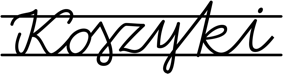 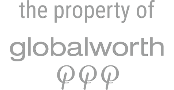 Warszawa, 19 grudnia 2022Roztańczona Hala Koszyki, czyli sylwester z Reni JusisNie macie planów na sylwestra? Szukacie wyjątkowego miejsca, gdzie będziecie się mogli bawić wspólnie ze znajomymi? Hala Koszyki jak co roku organizuje wielką imprezę sylwestrową, tym razem główną atrakcją będzie koncert królowej polskiej muzyki tanecznej – Reni Jusis. Artystka znana jest m.in. z takich przebojów jak: „Zakręcona”, „Kiedyś cię znajdę”, „Ostatni raz”, „Kilka prostych prawd”, czy też najnowszy „Voyage, Voyage”. To tylko nieliczne hity, które porwą gości Koszyków do zabawy w tą sylwestrową noc. Reni Jusis wystąpi w wersji koncertowej live act/dj set. Dodatkowo muzycznie rozgrzewać będzie was DJ Macu. Wstęp na wydarzenie jest bezpłatny. Sylwester to także idealna okazja, aby spędzić przyjemnie czas zarówno w koszykowym food hallu, jak i w restauracjach. Warto odpowiednio wcześniej zarezerwować stolik w ulubionych lokalach, które tego wieczoru oferują specjalne menu. Szampańska zabawa i niezapomniane emocje gwarantowane!„Huczna zabawa sylwestrowa z koncertami gwiazd i setami DJ-ów to znak rozpoznawczy Hali Koszyki od samego początku działalności. Nie przeszkodziła nam nawet pandemia, w 2020 roku bawiliśmy się wspólnie z bywalcami Koszyków na imprezie zorganizowanej w formule online. W tym roku naszym gościom zaserwujemy solidną dawkę muzycznych doznań w postaci występu Reni Jusis. Zapraszamy mieszkańców Warszawy i okolic do wspólnego, tanecznego świętowania, które planujemy do godziny 4.00.” – zachęca Kamila Winiarska, Event Manager Hali Koszyki.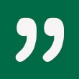 O HALI KOSZYKIHala Koszyki została wzniesiona ponad 100 lat temu przy ulicy Koszykowej w Warszawie na terenie ówczesnego folwarku Koszyki. Zaprojektowana w secesyjnym stylu przez architekta Juliusza Dzierżanowskiego, dopiero jesienią 2016 roku wróciła na mapę miasta jako wyjątkowy punkt towarzyski i kulinarny, gdzie można zjeść w kilkunastu restauracjach i barach lub kupić produkty spożywcze do domu. Kompleks obejmuje 16 000 mkw. powierzchni biurowej i 6 500 mkw. powierzchni handlowej. Właścicielem i zarządcą Hali Koszyki jest Globalworth. www.koszyki.com KONTAKT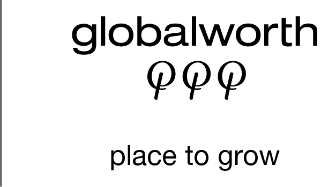 Marta WojtaśPR & Marketing CoordinatorT: +48 664 348 615E: marta.wojtas@globalworth.pl 